АВТОНОМНОЕ УЧРЕЖДЕНИЕ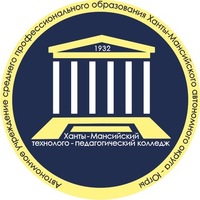 ПРОФЕССИОНАЛЬНОГО ОБРАЗОВАНИЯХАНТЫ-МАНСИЙСКОГО АВТОНОМНОГО ОКРУГА-ЮГРЫ«ХАНТЫ-МАНСИЙСКИЙ ТЕХНОЛОГО-
ПЕДАГОГИЧЕСКИЙ КОЛЛЕДЖ»Рабочая программапо профессиональному модулюПМ. __ «____________________________»программы подготовки квалифицированных рабочих и служащих программы подготовки специалистов среднего звена по профессии / специальности CПО__.__.__«__________________________________________»код и наименование профессии/специальностиСОГЛАСОВАНО:Наименование организации (работодателя)Директор ____________________«___»______________________201	 г.                     МПХанты-Мансийск, 2015РАССМОТРЕНОна заседании ПЦК «Название ПЦК»Протокол № 		 от «		» 			 20 	 г.Председатель 			 И.О. ФамилияОрганизация-разработчик: автономное учреждение профессионального образования Ханты-Мансийского автономного округа - Югры «Ханты-Мансийский технолого-педагогический колледж»Разработчик:Фамилия Имя Отчество	преподаватель / мастер производственного обученияЭксперты от работодателя: 	(место работы)			     (занимаемая должность)		   (инициалы, фамилия)СОДЕРЖАНИЕ1 ПАСПОРТ РАБОЧЕЙ ПРОГРАММЫ ПРОФЕССИОНАЛЬНОГО МОДУЛЯ ПМ __ «_________ »	42 РЕЗУЛЬТАТЫ ОСВОЕНИЯ ПРОФЕССИОНАЛЬНОГО МОДУЛЯ	63 СТРУКТУРА И СОДЕРЖАНИЕ ПРОФЕССИОНАЛЬНОГО МОДУЛЯ	74 УСЛОВИЯ РЕАЛИЗАЦИИ ПРОФЕССИОНАЛЬНОГО МОДУЛЯ	135 КОНТРОЛЬ И ОЦЕНКА РЕЗУЛЬТАТОВ ОСВОЕНИЯ  ПРОФЕССИОНАЛЬНОГО МОДУЛЯ	15ПРИЛОЖЕНИЕ 1 Матрицы логических связей между объектами (предметами) контроля и разделами (темами) профессионального модуля	16Для автоматического обновления содержания необходимо:1. Нажать правую клавишу мыши на любое слово внутри содержания.2. В появившемся меню выбрать пункт «Обновить поле».3. В появившемся окне выбрать пункт «Обновить целиком».Этот текст убрать, после обновления содержания.В оформлении рабочих программ действуют общие требования к текстовым документам (ГОСТ 2.105 – 95 ЕСКД): Размер шрифта – 12, (в таблицах 10)Межстрочный интервал – 1.Абзац – 1,25 (устанавливается автоматически).Поля: левое – 3, правое - 1,5, верхнее, нижнее – 2.Нумерация страниц – сквозная, внизу, по центру страницы, начиная с титульного листа (номер на титульном листе не указывается, но учитывается).Каждая структурная часть (раздел программы) начинается с новой страницы. Наименования приводятся посредине строки.Заголовки разделов пишутся ПРОПИСНЫМИ БУКВАМИ, заголовки подразделов пишутся с большой буквы без точки в конце, без подчеркивания. Разделы имеют порядковую нумерацию в пределах документа (1); подразделы имеют нумерацию в пределах раздела (1.1).Текст с желтой заливкой (подсказки) убрать после заполнения РП.1 ПАСПОРТ РАБОЧЕЙ ПРОГРАММЫ ПРОФЕССИОНАЛЬНОГО МОДУЛЯ
ПМ __ «                                                          »Название профессионального модуляОбласть применения  рабочей программы профессионального модуляПрограмма профессионального модуля является частью образовательной программы в соответствии с ФГОС по профессии (профессиям)/специальности (специальностям)  СПО, входящей в состав укрупненной группы профессий/специальностей ____________код  	название группы по перечню ФГОСв части освоения  основного  вида  профессиональной деятельности (ВПД): указывается вид профессиональной деятельности в соответствии с ФГОС по специальностям / профессиям, перечисленным в п. 1.и соответствующих профессиональных компетенций (ПК)ПК n.1ПК n.2указываются профессиональные компетенции в соответствии с ФГОС по специальностям / профессиям, перечисленным в п. 1.Рабочая программа  профессионального модуля может быть использованаУказать возможности использования программы в дополнительном профессиональном образовании (указать направленность программ повышения квалификации и переподготовки), профессиональной подготовке (указать направленность программы профессиональной подготовки, при освоении профессии рабочего в рамках специальности СПО (указать код и наименование специальности СПО) Цели и задачи профессионального модуля – требования к результатам освоения профессионального модуляС целью овладения указанным видом профессиональной деятельности и соответствующими профессиональными компетенциями обучающийся в ходе освоения профессионального модуля долженуметь:У1. …У2. …знать:З1. …З2. …иметь  практический опыт: О1. …О2. …Для определения содержательных элементов профессионального модуля составлена матрица логических связей между объектами (предметами) контроля и разделами (темами) профессионального модуля (Приложение 1).Рекомендуемое количество часов на освоение программы профессионального модуля:Всего ______ часов, в том числе:максимальной учебной нагрузки обучающегося _______ часов, в том числе:обязательной аудиторной учебной нагрузки обучающегося  ________ часов;самостоятельной работы обучающегося - ________ часов.Учебной и производственной практики - _______часовВсего часов = Максимальная нагрузка + часы на Учебную и Производственную практику.Максимальная нагрузка  (из учебного плана) = Обязательная нагрузка + часы на Самостоятельную работу. Обязательная учебная нагрузка (из учебного плана).2 РЕЗУЛЬТАТЫ ОСВОЕНИЯ ПРОФЕССИОНАЛЬНОГО МОДУЛЯРезультатом освоения профессионального модуля является овладение обучающимися видом профессиональной деятельности _________________________, в том числе профессиональными (ПК) и общими (ОК) компетенциями: (Наименование результатов обучения приводится в соответствии с текстом ФГОС по специальностям / профессиям, пункт V).3 СТРУКТУРА И СОДЕРЖАНИЕ ПРОФЕССИОНАЛЬНОГО МОДУЛЯ3.1 Тематический план профессионального модуля (вариант для  профессии СПО)Ячейки в столбцах 3, 4, 6, 7, 8 заполняются жирным шрифтом, в 5 – обычным. Если какой-либо вид учебной работы не предусмотрен, необходимо в соответствующей ячейке поставить прочерк. Количество часов, указанное в ячейках столбца 3, должно быть равно сумме чисел в соответствующих ячейках столбцов 4, 6, 7, 8 (жирный шрифт) по горизонтали. Количество часов, указанное в ячейках строки «Всего», должно быть равно сумме чисел соответствующих столбцов 3, 4, 5, 6, 7, 8 по вертикали. Количество часов, указанное в ячейке столбца 3 строки «Всего», должно соответствовать количеству часов на освоение программы профессионального модуля в пункте 1.3 паспорта программы. Количество часов на самостоятельную работу обучающегося должно соответствовать указанному в пункте 1.3 паспорта программы. Сумма количества часов на учебную и производственную практику (в строке «Всего» в столбцах 7 и 8) должна соответствовать указанному количеству часов в пункте 1.3 паспорта программы. Для соответствия сумм значений следует повторить объем часов на производственную практику (концентрированную) в колонке «Всего часов» и в предпоследней строке столбца «Производственная, часов». И учебная, и производственная практики могут проводиться параллельно с теоретическими занятиями междисциплинарного курса (рассредоточено) или в специально выделенный период (концентрированно).3.1 Тематический план профессионального модуля (вариант для специальности СПО)Ячейки в столбцах 3, 4, 7, 9, 10 заполняются жирным шрифтом, в 5, 6, 8 - обычным. Если какой-либо вид учебной работы не предусмотрен, необходимо в соответствующей ячейке поставить прочерк. Количество часов, указанное в ячейках столбца 3, должно быть равно сумме чисел в соответствующих ячейках столбцов 4, 7, 9, 10 (жирный шрифт) по горизонтали. Количество часов, указанное в ячейках строки «Всего», должно быть равно сумме чисел соответствующих столбцов 3, 4, 5, 6, 7, 8, 9, 10 по вертикали. Количество часов, указанное в ячейке столбца 3 строки «Всего», должно соответствовать количеству часов на освоение программы профессионального модуля в пункте 1.3 паспорта программы. Количество часов на самостоятельную работу обучающегося должно соответствовать указанному в пункте 1.3 паспорта программы. Сумма количества часов на учебную и производственную практику (в строке «Всего» в столбцах 9 и 10) должна соответствовать указанному в пункте 1.3 паспорта программы. Для соответствия сумм значений следует повторить объем часов на производственную практику по профилю специальности (концентрированную) в колонке «Всего часов» и в предпоследней строке столбца «Производственная, часов». И учебная, и производственная (по профилю специальности) практики могут проводиться параллельно с теоретическими занятиями междисциплинарного курса (рассредоточено) или в специально выделенный период (концентрированно).3.2 Тематический план и содержание профессионального модуля ПМ___ «_________________________»Внутри каждого раздела указываются соответствующие укрупнённые темы, которые состоят из поурочных тем. Раздел программы отмечается римской цифрой и прописывается в объединённых 1 и 2 графах (Раздел I.) (если предусмотрен), укрупнённая тема  отмечается порядковым номером (Тема 1.) и прописывается в объединённых 1 и 2 графах. Поурочная тема, а также наименование лабораторных работ и практических занятий (отдельно по каждому виду), контрольных работ отмечается двойным номером (Тема 1.1., Тема 1.2. и т.д.)  и прописывается в первой графе таблицы. Лабораторные,  практические и самостоятельные работы указываются в порядке их проведения,  в формулировке тем  обязательное использование отглагольного существительного.По каждой поурочной теме   в графе 2 описывается содержание учебного материала,  лабораторных работ и практических занятий, контрольных работ, а также  тематика и задания  самостоятельной работы. При планировании самостоятельной внеаудиторной работы, в зависимости от цели получения результата, обучающимся могут быть рекомендованы различные виды заданий (Приложение 2).  Если предусмотрены курсовые работы (проекты) по профессиональному модулю, описывается их примерная тематика. Объем часов определяется по каждой позиции столбца 3 (отмечено звездочкой *). Уровень освоения проставляется напротив дидактических единиц в столбце 4 (отмечено двумя звездочками **).4 УСЛОВИЯ РЕАЛИЗАЦИИ ПРОФЕССИОНАЛЬНОГО МОДУЛЯПри заполнении данного раздела можно пользоваться информацией из пункта VII ФГОС4.1. Требования к минимальному материально-техническому обеспечениюРеализация профессионального модуля требует наличия учебного кабинета __________ (указывается название); мастерских __________ (указывается при наличии); лабораторий ___________ (указывается при наличии).Оборудование учебного кабинета:Приводится перечень средств обучения, включая тренажеры, модели, макеты, оборудование, в т.ч. аудиовизуальные, компьютерные и телекоммуникационные и т.п. (количество не указывается). Например, посадочные места по количеству обучающихся, рабочее место преподавателя, комплект учебно-наглядных пособий, модели, образцы и т.п.Технические средства обучения:Например, компьютер с лицензионным программным обеспечением, лингафонное оборудование, мультимедиапроектор и т.п.Оборудование мастерской / лаборатории:Например, комплект рабочих инструментов, измерительный и разметочный инструментарий, станки и т.п.4.2. Информационное обеспечение обученияПеречень рекомендуемых учебных изданий, Интернет-ресурсов, дополнительной литературы.Перечень рекомендуемых учебных изданий, Интернет-ресурсов, дополнительной литературыОсновные источники: ????????????????????????????????????????Дополнительные источники: ????????????????????????????????????????После каждого наименования печатного издания обязательно указываются издательство и год издания (в соответствии с ГОСТом). При составлении учитывается наличие результатов экспертизы учебных изданий в соответствии с порядком, установленным Минобрнауки России. Для основных источников допустимый срок составляет  – 5 лет.4.3 Общие требования к организации образовательного процесса Описываются условия проведения занятий, организации учебной и производственной практики, консультационной помощи обучающимся. Перечисляются учебные дисциплины и профессиональные модули, изучение которых должно предшествовать освоению данного профессионального модуля.4.4 Спецификация учебно-методического комплекса (Методическое обеспечение профессионального модуля)Прописываются все элементы учебно-методического комплекса, которыми оснащен профессиональный модуль. (пример см. в Приложении 3)4.5 Кадровое обеспечение образовательного процесса Требования к квалификации педагогических (инженерно-педагогических) кадров, обеспечивающих обучение по междисциплинарному курсу (курсам): _________________________________________________________________.Требования к квалификации педагогических кадров, осуществляющих руководство практикойИнженерно-педагогический состав: _______________________________.Мастера: ___________________________________________________.5 КОНТРОЛЬ И ОЦЕНКА РЕЗУЛЬТАТОВ ОСВОЕНИЯ 
ПРОФЕССИОНАЛЬНОГО МОДУЛЯКонтроль и оценка результатов освоения профессионального модуля осуществляется преподавателем в процессе проведения практических занятий, тестирования, а также выполнения обучающимися индивидуальных заданий, проектов, исследований. Раздел «Контроль и оценка результатов освоения профессионального модуля» отражает освоение профессиональных и общих компетенций. Экспертная оценка результатов деятельности обучающихся по освоению профессиональных компетенций в процессе реализации образовательной программы должна соответствовать содержанию таблицы в КОС по профессиональному модулю «Матрица логических связей между объектами (предметами) контроля и разделами (темами) профессионального модуля»Формы и методы контроля и оценки результатов обучения должны позволять проверять у обучающихся не только сформированность профессиональных компетенций, но и развитие общих компетенций и обеспечивающих их умений. (пример см. в Приложении 4) Результаты указываются в соответствии с паспортом программы и разделом 2. Перечень форм контроля должен быть конкретизирован с учетом специфики обучения по программе профессионального модуля.ПРИЛОЖЕНИЕ 1
Матрицы логических связей между объектами (предметами) контроля и разделами (темами) профессионального модуляМатрицы логических связей между объектами (предметами) контроля и разделами (темами) профессионального модуля (разделами (укрупнёнными темами) программы,  МДК)Матрицы логических связей между объектами (предметами) контроля и разделами (темами) профессионального модуля (темами программы учебной и производственной практик)Приложение 1
Матрицы логических связей между объектами (предметами) контроля и разделами (темами) профессионального модуляМатрицы логических связей между объектами (предметами) контроля и разделами (темами) профессионального модуля (разделами (укрупнёнными темами) программы,  МДК)Матрицы логических связей между объектами (предметами) контроля и разделами (темами) профессионального модуля (темами программы учебной и производственной практик)Приложение 2
Виды заданий при планировании самостоятельной внеаудиторной работы обучающихсядля овладения знаниями: чтение текста (учебника, первоисточника, дополнительной литературы); составление плана текста; графическое изображение структуры текста; конспектирование текста; выписки из текста; работа со словарями и справочниками; ознакомление с нормативными документами; учебно-исследовательская работа; использование аудио- и видеозаписей, компьютерной техники и Интернета и др.;для закрепления и систематизации знаний: работа с конспектом лекций (обработка текста); повторная работа над учебным материалом (учебника, первоисточника, дополнительной литературы, аудио- и видеозаписей); составление плана и тезисов ответа; составление таблиц для систематизации учебного материала; изучение нормативных материалов; ответы на контрольные вопросы; аналитическая обработка текста (аннотирование, рецензирование, реферирование и др.)подготовка сообщений к выступлению на семинаре, конференции: подготовка рефератов, докладов; составление библиографии, тематических кроссвордов; тестирование и др.;для формирования умений: решение задач и упражнений по образцу; решение вариантных задач и упражнений; выполнение чертежей, схем; выполнение расчётно-графических работ;решение ситуационных производственных (профессиональных) задач; подготовка к деловым играм; проектирование и моделирование разных видов и компонентов профессиональной деятельности; подготовка курсовых и дипломных работ (проектов); экспериментально-конструкторская работа; опытно-экспериментальная работа;упражнения на тренажёре; упражнения спортивно-оздоровительного характера; рефлексивный анализ профессиональных умений с использованием аудио- и видеотехники и др.Приложение 3
Спецификация учебно-методического комплексаПриложение 4Приложение 1
ГЛОССАРИЙВариативная составляющая (часть) основных образовательных программ среднего профессионального образования – система дополнительных требований к образовательным результатам, структуре основных профессиональных образовательных программ среднего профессионального образования, условиям их реализации, оцениванию качества освоения. Обусловлена технико-технологическими, организационно-экономическими и другими особенностями развития экономики и социальной сферы региона.Вид профессиональной деятельности (ВПД) – составная часть области профессиональной деятельности, образованная целостным наборомпрофессиональных функций и необходимых для их выполнения компетенций.Дидактическая единица - одна из предметных тем, подлежащих обязательному освещению в процессе подготовки специалистов, обучающихся по данному предмету. Дидактические единицы объединяют темы и входят в предметы, которые составляют содержание образования.Дифференцированный зачѐт – форма промежуточной аттестации, предусматривающая оценивание усвоения студентами обучающего материала по определенной учебной дисциплине на основании выполненных ими индивидуальных заданий, по результатам которых выставляется зачетная оценка. Зачеты с дифференцированными оценками ставятся по дисциплинам, перечень которых устанавливается в учебном плане.Зачѐт - форма промежуточной аттестации по дисциплине без выставления оценки.Контрольная работа – определение степени усвоения материала по различным уровням познавательной деятельности. Контрольная работа может быть реализована в виде самостоятельной или аудиторной работы. В контрольной работе студент отвечает на поставленные вопросы или решает задачи. Ответ на поставленные вопросы предполагает знание теории, понимание механизма действия данного явления или предмета, практики его применения.Курсовой проект (работа) – является одним из основных видов учебных занятий и формой контроля учебной работы студентов, выполняемой в течение курса (семестра) под руководством преподавателя, и представляет собой самостоятельное исследование избранной темы, которая должна быть актуальной и соответствовать состоянию и перспективам развития науки.Лекция – форма учебного занятия, на котором педагог устно излагает учебный материал в сочетании с приѐмами активизации познавательной деятельности обучающихся (запись основной мысли, конспектирования, составление схемы излагаемого материала).Лабораторная работа – форма учебного занятия, ведущей дидактической целью которого является экспериментальное подтверждение и проверка существующих теоретических положений (законов, зависимостей),формирование учебных и профессиональных практических умений и навыков.Модуль – это логически завершенная часть учебного материала, обязательно сопровождаемая контролем знаний и умений учащихсяПрограмма подготовки квалифицированных рабочих и служащих (ППКРС)/программы подготовки специалистов среднего звена (ППССЗ)по профессии/специальности CПО - совокупность учебно-методической документации, включающая в себя учебный план, рабочие программы курсов учебный план, рабочие программы учебных курсов, дисциплин,профессиональных модулей и другие материалы, обеспечивающие воспитание и качество подготовки обучающихся, а также программы учебной практики (производственного обучения) и производственной практики, календарный учебный график и методические материалы, обеспечивающие реализацию соответствующих образовательных технологий.Общие компетенция (ОК) – универсальные способы деятельности, общие для всех (большинства) профессий и специальностей, направленные на решение профессионально-трудовых задач и являющиеся условием интеграции выпускника в социально-трудовые отношения на рынке труда.Образовательные результаты – освоенные компетенции и умения, усвоенные знания, обеспечивающие соответствующую квалификацию и уровень образования.Оценивание – процесс установления степени соответствия реальных достижений обучающегося планируемым образовательным результатам. Оценивание – это механизм, обеспечивающий преподавателя информацией, которая нужна ему, чтобы совершенствовать преподавание, находить наиболее эффективные методы обучения, а также мотивировать обучающихся более активно включиться в своѐ учение.Оценивание образовательных результатов в рамках ФГОС – это совокупность взаимосвязанных видов деятельности и регламентированных процедур, посредством которых устанавливается степень соответствия достигнутых обучающимися результатов требованиям ФГОС. Эти требования относятся к зафиксированным в стандарте итоговым (ОК и ПК) и промежуточным (умения, знания) образовательным результатам.Практическое занятие – одна из форм учебного занятия, целью которого является формирование у студента практических навыков и умений.Примерная учебная программа – документ, который детально раскрывает обязательные   (федеральные) компоненты содержания обучения и параметры качества усвоения учебного материала по конкретному предмету базисного учебного плана.Профессиональные компетенции (ПК) – способность действовать на основе имеющихся умений, знаний и практического опыта в определенной области и вида профессиональной деятельности.Программа среднего профессионального образования базовой подготовки направлена на освоение общих и профессиональных компетенций, обеспечивающих готовность к реализации основных видов профессиональной деятельности в соответствии с получаемой квалификацией специалиста среднего звена.Программа среднего профессионального образования углублѐннойподготовки направлена на приобретение общих и профессиональных компетенций, обеспечивающих готовность к реализации усложненных видов профессиональной деятельности в соответствии с более высокойквалификацией специалиста среднего звена.Профессиональный модуль – часть основной профессиональной образовательной программы, имеющая определѐнную логическую завершѐнность и предназначенная для освоения профессиональныхкомпетенций в рамках каждого из основных видов профессиональной деятельности.Рабочая программа учебной дисциплины – нормативный документ, определяющий результаты обучения, критерии, способы и формы их оценки, а также объем, порядок, содержание обучения и требования к условиям реализации учебной дисциплины.Расчетно-графическая работа (РГР) – является разновидностью контрольной работы. Основной акцент в ней делается на решение задач с использованием графического изображения и комментариев.Реферат – краткий обзор основного содержания нескольких источников по проблеме исследования.Результаты обучения – освоенные компетенции и умения, усвоенные знания, обеспечивающие соответствующую квалификацию и уровень образования.Самостоятельная работа – планируемая в рамках учебного плана деятельность обучающихся по освоению содержания основной (или дополнительной) профессиональной образовательной программы, которая осуществляется по заданию, при методическом руководстве и контроле преподавателя, но без его непосредственного участия.Семинар – одна из основных форм организации практических знаний, специфика которой состоит в коллективном обсуждении студентами вопросов,изученных ими самостоятельно или под руководством преподавателя. Цель семинара – углубленное изучение темы или раздела курса.Требования работодателей – понимание их ожиданий относительно компетенций работников конкретной профессии/специальности иопределенного квалификационного уровня.Умение – это освоенный субъектом способ выполнения действия, обеспечиваемый совокупностью приобретенных знаний и навыков (знание на уровне применения).Учебная программа – это нормативный документ, в котором очерчивается круг основных умений и знаний, подлежащих усвоению по каждой отдельно взятой учебной дисциплине. Она включает перечень тем изучаемого материала, рекомендации по количеству времени на каждую тему, распределению их по годам обучения и времени, отводимому для изучения всего курса.Учебная дисциплина – система знаний и умений, отражающая содержание определённой науки или области профессиональной деятельности и обеспечивающая  систему знаний и умений, отражающая   содержание определенной науки и/или области профессиональной деятельности, обеспечивающая реализацию основной профессиональной образовательной программы.Учебно-методический комплекс профессии/специальности (УМКС) – комплект учебно-планирующей и учебно-методической документации по профессии/специальности, включающий федеральный государственный образовательный стандарт среднего профессионального образования, учебный план, рабочие программы дисциплин по циклам, программы профессиональных модулей, методические рекомендации по организации внеаудиторной самостоятельной работы, методические указания по проведению лабораторных и практических работ, подготовке курсовых работ, дипломного проекта, программы ИГА.Учебный план по профессии/специальности – план образовательной деятельности в рамках основных профессиональных образовательных программ, определяющий перечень образовательных областей, видов деятельности студентов в различных формах и содержащий объѐмные показатели минимально необходимых и максимально возможных временных затрат (часов) для достижения образовательным учреждением запланированных образовательных результатов.Учебный цикл – совокупность дисциплин (модулей), обеспечивающих освоение знаний, умений и формирование компетенций в соответствующей области профессиональной деятельности.Федеральный государственный образовательный стандарт (ФГОС) – это стандарт третьего поколения, в основе которого лежит компетентностный подход к образованию.Экзамен – форма промежуточной аттестации знаний студентов по учебной дисциплине, междисциплинарному курсу, по результатам которого всегда выставляется оценка.Приложение 2
Примерные виды заданий для внеаудиторной самостоятельной работыАнализ и решение логических заданий.Анализ текста.Работа с источниками информации с целью подбора материала.Выполнение расчѐтно-графических работ по индивидуальным заданиямВыполнение расчѐтных работ .   Выполнение упражнений по образцу.Изготовление модели.Изучение схем….Изучение законов, нормативных документовИзучение тем, вопросов по темеИндивидуальное проектное заданиеИсследование по заданным критериям Моделирование процессаНаписание эссе и творческих работОформление отчѐта по результатам работы и подготовка к защитеОформление таблиц и схемОписание ситуацийПодготовка реферата,  сообщенияПодготовка к семинарскому занятиюПроработка конспектов занятий, учебной и специальной литературы.Подготовка творческих работ (презентаций) .  Подготовка творческих работ (проектов)Проведение сравнительного анализаПроектирование    и    моделирование    компонентов   профессиональной деятельности.  Поиск в Internet, реферирование информации.Подготовка материала для проведения деловой игрыПодготовка опорного конспекта по теме.   Построение диаграмм, блок-схемРазработка алгоритма.Разработка дизайна, дизайн-проектаРешение аналогичных и (или) нестандартных задач.Решение расчѐтных задачРешение ситуационных задачРешение производственных ситуационных задачРабота с техническими справочникамиРабота   с   конспектами   с   последующим   выполнением   практических заданийРабота со словарямиСоставление альбомов с чертежами, схемами, таблицами по дисциплине, междисциплинарному курсу, профессиональному модулю.Составление аннотации на статью, рефератСоставление библиографии по теме, дисциплине, междисциплинарному курсу, профессиональному модулюСоставление бизнес-плана.Составление глоссария.     Составление диаграмм.Приложение 3
Примеры форм и методов контроля и оценки результатов обучения Информацию о содержании, формах и методах контроля, показателях и критериях оценки самостоятельной работы необходимо представить студентам в самом начале изучения дисциплины.Анализ предложенных понятий по изучаемой теме;Анализ результатов своей практической работы по изучаемой теме (рефлексия своей деятельности);Аудиторные занятия;Внеаудиторная самостоятельная работа по конспектированию;Внеаудиторная, самостоятельная работа выполнение индивидуальных проектных заданий;Выполнение и защита практических работ;Домашняя  работа;Зачет в форме тестирования;Индивидуальное проектное задание;Индивидуальные задания;Итоговая аттестация по дисциплине проходит в соответствии с учебным планом по специальности;Контроль знаний - тестирование по теме;Контроль усвоения знаний проводится в форме тестирования и контрольных работ;Контроль формирования умений производится в форме защиты лабораторных работ;Контрольная работа;Критерием оценки результатов освоения дисциплины является способность выполнения конкретных профессиональных задач в ходе самостоятельной работы над курсовой работой, во время учебной и производственной практики: планирование и самостоятельное выполнение работ, решение проблемных задач; выполнение работ по образцу, инструкции или под руководством; узнавание ранее изученных объектов и свойств;Лабораторные работы;Опрос по индивидуальным заданиям;Отчёты по самостоятельным работам;Оформление понятийного словаря;Оценка освоенных знаний в ходе выполнения самостоятельной работы по теме / разделу;Оценка освоенных умений в ходе выполнения практических работ по темам;Оценка уровня профессионализма деятельности обучающихся при выполнении лабораторных, отчетных расчетно-графических работ и других видов текущего контроля;Оценка уровня усвоения обучающимися материала тем при защите отчетных работ и других видах промежуточного и итогового контроляПодготовить доклады, рефераты;Подготовиться к итоговому зачетному занятию;Подготовиться к семинару;Подготовиться к тестированию;Подготовка беседы по формированию здорового образа жизни;Практические занятия;Практические занятия, внеаудиторная самостоятельная работа, контрольная работа;Презентация;Проанализировать основные нормативно-правовые акты;Проанализировать результаты своей практической работы по изучаемой теме (осуществить рефлексию своей деятельности);Проанализируйте и оцените друг у друга факторы риска здоровья;Проведение практических занятий и самостоятельных работ. Сдача обучающимися зачета;Проведите медико-социальное обследование больного по заданной схеме;Проверка конспектов лекций, самостоятельных работ;Проверочные работы по темам;Различные формы опроса на аудиторных занятиях;Рефераты, доклады по заданным темам;Решение задач по отдельным темам курса;Решить ситуационные задачи;Семинарские занятия;Составление презентаций;Составление сравнительной таблицы;Составление схем и таблиц, выполнение рефератов, схем, планов,Текущий контроль в форме: устного опроса; защиты практических заданий, творческих работ; контрольных и тестовых заданий по темам учебной дисциплины;Тестирования по темам;Тренинг;Устная проверка (опрос);Устный опрос, реферат;Фронтальный и индивидуальный опрос во время аудиторных занятий;Чтение чертежей,Экзамен;Экспертная оценка выполнения самостоятельной работы;Экспертная оценка выполненных презентаций, выполнение индивидуальных заданий, оценка рефератов и докладов, аудиторные занятия;Тестирование;Экспертная оценка результатов деятельности обучающихся в процессе освоения образовательной программы: на практических занятиях (при решении ситуационных задач, при участии в деловых играх: при подготовке  и участии в  семинарах, при подготовке рефератов, докладов и т.д.); при  выполнении и защите курсовой работы (проекта); при выполнении  работ на различных этапах производственной практики;Экспертная оценка результатов деятельности обучающихся в процессе освоения образовательной программы: на практических занятиях -при выполнении  работ на различных этапах производственной практики, зачет по разделу практики;Экспертная оценка решения ситуационных задач;Экспертное наблюдение и оценка на практических занятиях и контрольной работе, выполнение презентаций или сообщений, ответы на кЛист регистрации  дополнений и изменений в рабочей программе учебной дисциплины/профессионального модуля(нужное подчеркнуть)___________________________________________________________________________________специальности ________________________________________________КодНаименование результата обученияПК ПК ПК ПК ПК ПК ПК ПК ПК ОК ОК ОК ОК ОК ОК ОК ОК ОК Коды профессиональных компетенцийНаименования разделов профессионального модуля*Всего часов(макс. учебная нагрузка и практики)Объем времени, отведенный на освоение междисциплинарного курса (курсов)Объем времени, отведенный на освоение междисциплинарного курса (курсов)Объем времени, отведенный на освоение междисциплинарного курса (курсов)ПрактикаПрактикаКоды профессиональных компетенцийНаименования разделов профессионального модуля*Всего часов(макс. учебная нагрузка и практики)Обязательная аудиторная учебная нагрузка обучающегосяОбязательная аудиторная учебная нагрузка обучающегосяСамостоятельная работа обучающегося,часовУчебная,часовПроизводственная,часов(если предусмотрена рассредоточенная практика)Коды профессиональных компетенцийНаименования разделов профессионального модуля*Всего часов(макс. учебная нагрузка и практики)Всего,часовв т.ч. лабораторные работы и практические занятия, часовСамостоятельная работа обучающегося,часовУчебная,часовПроизводственная,часов(если предусмотрена рассредоточенная практика)12345678МДК 1.1 ……………………******МДК 1.2 ……………………******МДК 1.3……………………******Учебная практикаПроизводственная практика, часов (если предусмотрена итоговая (концентрированная) практика)**Всего:******Коды профессиональных компетенцийНаименования разделов профессионального модуля*Всего часов(макс. учебная нагрузка и практики)Объем времени, отведенный на освоение междисциплинарного курса (курсов)Объем времени, отведенный на освоение междисциплинарного курса (курсов)Объем времени, отведенный на освоение междисциплинарного курса (курсов)Объем времени, отведенный на освоение междисциплинарного курса (курсов)Объем времени, отведенный на освоение междисциплинарного курса (курсов)ПрактикаПрактикаКоды профессиональных компетенцийНаименования разделов профессионального модуля*Всего часов(макс. учебная нагрузка и практики)Обязательная аудиторная учебная нагрузка обучающегосяОбязательная аудиторная учебная нагрузка обучающегосяОбязательная аудиторная учебная нагрузка обучающегосяСамостоятельная работа обучающегосяСамостоятельная работа обучающегосяУчебная,часовПроизводственная (по профилю специальности),часов(если предусмотрена рассредоточенная практика)Коды профессиональных компетенцийНаименования разделов профессионального модуля*Всего часов(макс. учебная нагрузка и практики)Всего,часовв т.ч. лабораторные работы и практические занятия, часовв т.ч., курсовая работа (проект),часовВсего,часовв т.ч., курсовая работа (проект),часовУчебная,часовПроизводственная (по профилю специальности),часов(если предусмотрена рассредоточенная практика)12345678910МДК 1.1 ……………………********МДК 1.2 ……………………********Учебная практикаПроизводственная практика (по профилю специальности), часов (если предусмотрена итоговая (концентрированная) практика)**Всего:********Наименование разделов ПМ, междисциплинарных курсов  и темСодержание учебного материала, лабораторные  работы и практические занятия, самостоятельная работа обучающихся, курсовая работа (проект) (если предусмотрены)Объем часовУровень освоения1234МДК 1.1 Наименование МДКМДК 1.1 Наименование МДКРаздел  I Наименование раздела (если предусмотрен)Раздел  I Наименование раздела (если предусмотрен)*Тема 1 Номер и наименование темы Тема 1 Номер и наименование темы *Тема 1.1 Тема урокаСодержание учебного материала (дидактические единицы)***Тема 1.2 Тема урокаСодержание учебного материала (дидактические единицы)***Самостоятельная работа обучающихся (при наличии)Самостоятельная работа обучающихся (при наличии)*Тема 1.3 Тема урокаЛабораторная  работа (при наличии)Содержание учебного материала (дидактические единицы)*Тема 1.4 Тема урокаПрактическая работа (при наличии)Содержание учебного материала (дидактические единицы)*Тема № N  Тема урокаКонтрольная работа (при наличии)Содержание учебного материала (дидактические единицы)***Самостоятельная работа обучающихся (при наличии)Самостоятельная работа обучающихся (при наличии)*Тема 2 Номер и наименование темыТема 2 Номер и наименование темы*Тема 2.1 Тема урокаСодержание учебного материала (дидактические единицы)***Тема 2.2 Тема урокаСодержание учебного материала (дидактические единицы)***Тема 2.3 Тема урокаЛабораторная  работа (при наличии)Содержание учебного материала (дидактические единицы)*Тема 2.4 Тема урокаПрактическая работа (при наличии)Содержание учебного материала (дидактические единицы)*Тема № N  Тема урокаСодержание учебного материала (дидактические единицы)***Раздел  II Наименование раздела (если предусмотрен)Раздел  II Наименование раздела (если предусмотрен)*Тема 1 Номер и наименование темы Тема 1 Номер и наименование темы *Тема 1.1 Тема урокаСодержание учебного материала (дидактические единицы)***Тема 1.2 Тема урокаСодержание учебного материала (дидактические единицы)***Тема 1.3 Тема урокаЛабораторная  работа (при наличии)Содержание учебного материала (дидактические единицы)*Тема 1.4 Тема урокаПрактическое занятие (при наличии)Содержание учебного материала (дидактические единицы)*Тема № N  Тема урокаКонтрольная работа (при наличии)Содержание учебного материала (дидактические единицы)***Самостоятельная работа обучающихся (при наличии)Самостоятельная работа обучающихся (при наличии)*Учебная практикаВиды работ:?????????????????????????? ????????????????????????????????????????????????????Учебная практикаВиды работ:?????????????????????????? ????????????????????????????????????????????????????*Производственная практика (для специальности СПО – по профилю специальности)Виды работ:?????????????????????????? ????????????????????????????????????????????????????Производственная практика (для специальности СПО – по профилю специальности)Виды работ:?????????????????????????? ????????????????????????????????????????????????????*МДК 1.2 Наименование МДКМДК 1.2 Наименование МДК*Раздел I Наименование раздела (если предусмотрен)Раздел I Наименование раздела (если предусмотрен)*Тема 1 Номер и наименование темыТема 1 Номер и наименование темы*Тема 1.1 Тема урокаСодержание учебного материала (дидактические единицы)***Тема 1.2 Тема урокаСодержание учебного материала (дидактические единицы)***Тема 1.3 Тема урокаПрактическая работа (при наличии)Содержание учебного материала (дидактические единицы)*Тема № N  Тема урокаСодержание учебного материала (дидактические единицы)***Самостоятельная работа обучающихся (при наличии)Самостоятельная работа обучающихся (при наличии)*Примерная тематика курсовой работы (проекта) (если предусмотрено)Примерная тематика курсовой работы (проекта) (если предусмотрено)*Самостоятельная работа обучающихся над курсовой работой (проектом)(если предусмотрено)Самостоятельная работа обучающихся над курсовой работой (проектом)(если предусмотрено)*Учебная практикаВиды работ:?????????????????????????? ????????????????????????????????????????????????????Учебная практикаВиды работ:?????????????????????????? ????????????????????????????????????????????????????*Производственная практика (для специальности СПО – по профилю специальности) итоговая по модулюВиды работ:?????????????????????????? ????????????????????????????????????????????????????Производственная практика (для специальности СПО – по профилю специальности) итоговая по модулюВиды работ:?????????????????????????? ????????????????????????????????????????????????????*ВсегоВсего*(должно соответствовать указанному количеству часов в пункте 1.3 паспорта программы)№НаименованиеКоличествоТип носителяРезультаты (освоенные профессиональные компетенции)Предмет оцениванияОсновные показатели оценки результатаФормы и методы контроля и оценкиВиды оценочных средствРезультаты (освоенные общие компетенции)Основные показатели оценки результатаФормы и методы контроля и оценкиОбъекты (предметы) контроля 
(знания, умения)Разделы (укрупнённые темы) программы, МДКзнаниязнаниязнаниязнаниязнаниязнанияуменияуменияуменияуменияуменияуменияуменияОбъекты (предметы) контроля 
(знания, умения)Разделы (укрупнённые темы) программы, МДКЗ1З2З3З4З5З6У1У2У3У4У5У6У7Объекты (предметы) контроля (умения, практический опыт)Темы программы учебной и производственной практикуменияуменияуменияуменияуменияуменияпрактический опытпрактический опытпрактический опытпрактический опытпрактический опытпрактический опытпрактический опытОбъекты (предметы) контроля (умения, практический опыт)Темы программы учебной и производственной практикУ1У2У3У4У5У6О1О2О3О4О5О6О7Объекты (предметы)      контроля(знания,умения)Разделы (темы) программы МДКзнаниязнаниязнаниязнаниязнаниязнаниязнаниязнаниязнаниязнаниязнаниязнаниязнанияуменияуменияуменияуменияуменияуменияуменияуменияОбъекты (предметы)      контроля(знания,умения)Разделы (темы) программы МДКЗ1З2З3З4З5З6З7З8З9З10З11З12З13У1У2У3У4У5У6У7У7Основные характеристики и пищевая ценность продуктов+++Приготовление канапе, легких и сложных холодных закусок+++++++++Приготовление сложных холодных блюд из рыбы, мяса и сельскохозяйственной (домашней) птицы.+++++++++++++Приготовление сложных холодных соусов+++++++Характеристика основных видов механического оборудования++Характеристика основных видов холодильного оборудования++Осуществление процесса приготовления и подачи сложной холодной кулинарной продукции++Объекты (предметы) контроля (умения, практический опыт)Темы программы учебной и производственной практикУменияУменияУменияУменияУменияУменияУменияПрактический опытПрактический опытПрактический опытПрактический опытПрактический опытПрактический опытПрактический опытПрактический опытПрактический опытПрактический опытОбъекты (предметы) контроля (умения, практический опыт)Темы программы учебной и производственной практикУ1У2У3У4У5У6У7О1О2О3О4О5О5О6О7О7О8Учебная практикаУчебная практикаУчебная практикаУчебная практикаУчебная практикаУчебная практикаУчебная практикаУчебная практикаУчебная практикаУчебная практикаУчебная практикаУчебная практикаУчебная практикаУчебная практикаУчебная практикаУчебная практикаУчебная практикаУчебная практикаПриготовление канапе и лёгких закусок.+++++Приготовление лёгких закусок.++++++++Приготовление салатов в ассортименте.++++Приготовление сложных холодных закусок.Приготовление сложных холодных рыбных блюд.+++++++++++Приготовление сложных холодных мясных блюд.++++++Приготовление сложных холодных соусов.++++Производственная практикаПроизводственная практикаПроизводственная практикаПроизводственная практикаПроизводственная практикаПроизводственная практикаПроизводственная практикаПроизводственная практикаПроизводственная практикаПроизводственная практикаПроизводственная практикаПроизводственная практикаПроизводственная практикаПроизводственная практикаПроизводственная практикаПроизводственная практикаПроизводственная практикаПроизводственная практикаПриготовление канапе в ассортименте.+++++++Приготовление лёгких закусок в ассортименте.++++++Приготовление салатов рыбных, в ассортименте.+++++++Приготовление салатов мясных, в ассортименте.++++++Приготовление сложных холодных закусок. +++++++Приготовление сложных холодных рыбных блюд.+++++Приготовление сложных холодных мясных блюд. ++++++Приготовление сложных холодных соусов.++++№НаименованиеКоличествоТип носителяТехнологические карты15бумагаТесты25дискКомплект для промежуточной аттестации15бумагаКомплект для итоговой аттестации15бумагаПособие для интерактивной доски1дискЭлектронное учебное пособие4дискАудио учебно-информационные материалы15дискВидео учебно-информационные материалы лабораторные практикумы 15дискТренинговые учебно-тренировочные упражнения 20бумагаУчебная программа1бумага, электронный вариантСписок литературы (основной, дополнительной, факультативной)1бумагаМетодические указания по изучению курса1бумагаУчебно-практическое пособие (учебно-методический «навигатор», информационно-справочное пособие учебного назначения, опорный конспект, план-конспект лекций)nnТесты (входные, промежуточные, идентификационные, итоговые)25бумагаКомплект установочных или обзорных лекций2дискОбучающие программы 10бумага, дискРабочая тетрадь  с примерами выполнения практических и самостоятельных заданий 2бумагаРекомендации по организации самостоятельной работы 1бумага, электронный вариант…Результаты (освоенные общие компетенции)Основные показатели оценки результатаФормы и методы контроля и оценкиОК 1. Понимать сущность и социальную значимость своей будущей профессии, проявлять к ней устойчивый интерес.участие в работе научно-студенческих обществ,выступления на научно-практических конференциях,участие во внеурочной деятельности, связанной с будущей профессией/ специальностью (конкурсы профессионального мастерства, выставки и т.п.), высокие показатели производственной деятельности.Экспертная оценка результатов деятельности обучающихся в процессе освоения образовательной программы:-на практических занятиях (при решении ситуационных задач, при участии в деловых играх; при подготовке и участии в семинарах, при подготовке рефератов, докладов и т.д.);при выполнении и защите курсовой работы (проекта);при выполнении работ на различных этапах производственной практики;при выполнении работ на различных этапах производственной практики;при проведении контрольных работ, зачетов, экзаменов по междисциплинарным курсам, экзамена (квалификационного по модулю).ОК 2. Организовывать собственную деятельность, выбирать типовые методы и способы выполнения профессиональных задач, оценивать их эффективность и качество.выбор и применение методов и способов решения профессиональных задач, оценка их эффективности и качества.Экспертная оценка результатов деятельности обучающихся в процессе освоения образовательной программы:-на практических занятиях (при решении ситуационных задач, при участии в деловых играх; при подготовке и участии в семинарах, при подготовке рефератов, докладов и т.д.);при выполнении и защите курсовой работы (проекта);при выполнении работ на различных этапах производственной практики;при выполнении работ на различных этапах производственной практики;при проведении контрольных работ, зачетов, экзаменов по междисциплинарным курсам, экзамена (квалификационного по модулю).ОК З. Принимать решения в стандартных и нестандартных ситуациях и нести за них ответственность.анализ профессиональных ситуации; решение стандартных и нестандартных профессиональных задач.Экспертная оценка результатов деятельности обучающихся в процессе освоения образовательной программы:-на практических занятиях (при решении ситуационных задач, при участии в деловых играх; при подготовке и участии в семинарах, при подготовке рефератов, докладов и т.д.);при выполнении и защите курсовой работы (проекта);при выполнении работ на различных этапах производственной практики;при выполнении работ на различных этапах производственной практики;при проведении контрольных работ, зачетов, экзаменов по междисциплинарным курсам, экзамена (квалификационного по модулю).ОК 4. Осуществлять поиск и использование информации, необходимой для эффективного выполнения профессиональных задач, профессионального и личностного развитияэффективный поиск необходимой информации;использование  различных источников, включая электронные, при изучении теоретического материала и прохождении различных этапов производственной практики.Экспертная оценка результатов деятельности обучающихся в процессе освоения образовательной программы:-на практических занятиях (при решении ситуационных задач, при участии в деловых играх; при подготовке и участии в семинарах, при подготовке рефератов, докладов и т.д.);при выполнении и защите курсовой работы (проекта);при выполнении работ на различных этапах производственной практики;при выполнении работ на различных этапах производственной практики;при проведении контрольных работ, зачетов, экзаменов по междисциплинарным курсам, экзамена (квалификационного по модулю).ОК 5. Использовать информационно-коммуникационные технологии в профессиональной деятельностииспользование в учебной и профессиональной деятельности различных видов программного обеспечения, в том числе специального, при оформлении и презентации всех видов работ.Экспертная оценка результатов деятельности обучающихся в процессе освоения образовательной программы:-на практических занятиях (при решении ситуационных задач, при участии в деловых играх; при подготовке и участии в семинарах, при подготовке рефератов, докладов и т.д.);при выполнении и защите курсовой работы (проекта);при выполнении работ на различных этапах производственной практики;при выполнении работ на различных этапах производственной практики;при проведении контрольных работ, зачетов, экзаменов по междисциплинарным курсам, экзамена (квалификационного по модулю).ОК 6. Работать в коллективе и в команде, эффективно общаться с коллегами, руководством, потребителямивзаимодействие:с обучающимися при проведении деловых игр, выполнении коллективных заданий (проектов),с преподавателями, мастерами в ходе обучения,с потребителями и коллегами в ходе производственной практикиЭкспертная оценка результатов деятельности обучающихся в процессе освоения образовательной программы:-на практических занятиях (при решении ситуационных задач, при участии в деловых играх; при подготовке и участии в семинарах, при подготовке рефератов, докладов и т.д.);при выполнении и защите курсовой работы (проекта);при выполнении работ на различных этапах производственной практики;при выполнении работ на различных этапах производственной практики;при проведении контрольных работ, зачетов, экзаменов по междисциплинарным курсам, экзамена (квалификационного по модулю).ОК 7. Брать на себя ответственность за работу членов команды (подчиненных), за результат выполнения заданийсамоанализ и коррекция результатов собственной деятельности при выполнении коллективных заданий (проектов), ответственность за результат выполнения заданийЭкспертная оценка результатов деятельности обучающихся в процессе освоения образовательной программы:-на практических занятиях (при решении ситуационных задач, при участии в деловых играх; при подготовке и участии в семинарах, при подготовке рефератов, докладов и т.д.);при выполнении и защите курсовой работы (проекта);при выполнении работ на различных этапах производственной практики;при выполнении работ на различных этапах производственной практики;при проведении контрольных работ, зачетов, экзаменов по междисциплинарным курсам, экзамена (квалификационного по модулю).ОК 8. Самостоятельно определять задачи профессионального и личностного развития, заниматься самообразованием, осознанно планировать повышение квалификациипланирование и качественное выполнение заданий для самостоятельной работы при изучении теоретического материала и прохождении различных этапов производственной практики;определение этапов и содержания работы по реализации самообразованияЭкспертная оценка результатов деятельности обучающихся в процессе освоения образовательной программы:-на практических занятиях (при решении ситуационных задач, при участии в деловых играх; при подготовке и участии в семинарах, при подготовке рефератов, докладов и т.д.);при выполнении и защите курсовой работы (проекта);при выполнении работ на различных этапах производственной практики;при выполнении работ на различных этапах производственной практики;при проведении контрольных работ, зачетов, экзаменов по междисциплинарным курсам, экзамена (квалификационного по модулю).ОК 9. Осуществлять профессиональную деятельность в условиях обновления её целей, содержания, смены технологийадаптация к изменяющимся условиям профессиональной деятельности; проявление профессиональной маневренности при прохождении различных этапов производственной практикиЭкспертная оценка результатов деятельности обучающихся в процессе освоения образовательной программы:-на практических занятиях (при решении ситуационных задач, при участии в деловых играх; при подготовке и участии в семинарах, при подготовке рефератов, докладов и т.д.);при выполнении и защите курсовой работы (проекта);при выполнении работ на различных этапах производственной практики;при выполнении работ на различных этапах производственной практики;при проведении контрольных работ, зачетов, экзаменов по междисциплинарным курсам, экзамена (квалификационного по модулю).ОК 10. Исполнять воинскую обязанность в том числе с применением полученных профессиональных знаний (для юношей)готовность к исполнению воинской обязанности с применением полученных профессиональных знаний (для юношей)Экспертная оценка результатов деятельности обучающихся в процессе освоения образовательной программы:-на практических занятиях (при решении ситуационных задач, при участии в деловых играх; при подготовке и участии в семинарах, при подготовке рефератов, докладов и т.д.);при выполнении и защите курсовой работы (проекта);при выполнении работ на различных этапах производственной практики;при выполнении работ на различных этапах производственной практики;при проведении контрольных работ, зачетов, экзаменов по междисциплинарным курсам, экзамена (квалификационного по модулю).№измененияНомера изменённыхНомера изменённых№ протокола /подпись ПЦКДата ввода изменений№изменениястраницпунктов№ протокола /подпись ПЦКДата ввода изменений